ПРАВИТЕЛЬСТВО РЕСПУБЛИКИ ТЫВА
ПОСТАНОВЛЕНИЕТЫВА РЕСПУБЛИКАНЫӉ ЧАЗАА
ДОКТААЛот 26 марта 2024 г. № 123г.КызылО внесении изменений в некоторые постановления Правительства Республики Тыва в сфере предоставления субсидийВ соответствии с постановлением Правительства Российской Федерации от 25 октября 2023 г. № 1782 «Об утверждении общих требований к нормативным правовым актам, муниципальным правовым актам, регулирующим предоставление из бюджетов субъектов Российской Федерации, местных бюджетов субсидий, в том числе грантов в форме субсидий, юридическим лицам, индивидуальным предпринимателям, а также физическим лицам – производителям товаров, работ, услуг и проведение отборов получателей указанных субсидий, в том числе грантов в форме субсидий» Правительство Республики Тыва 
ПОСТАНОВЛЯЕТ:1. Внести в Порядок предоставления субсидий в рамках государственной программы Республики Тыва «Развитие промышленности и инвестиционной политики Республики Тыва на 2024-2030 годы» некоммерческой организации «Фонд развития Республики Тыва», утвержденный постановлением Правительства Республики Тыва от 29 апреля 2022 г. № 251, следующие изменения:1) пункт 2.1 изложить в следующей редакции:«2.1. По состоянию на первое число месяца, предшествующего месяцу, в котором планируется заключение соглашения о предоставлении субсидии:Фонд не должен являться иностранным юридическим лицом, в том числе местом регистрации которого является государство или территория, включенные в утвержденный Министерством финансов Российской Федерации перечень государств и территорий, используемых для промежуточного (офшорного) владения активами в Российской Федерации (далее – офшорные компании), а также российским юридическим лицом, в уставном (складочном) капитале которого доля прямого или косвенного (через третьих лиц) участия офшорных компаний в совокупности превышает 25 процентов (если иное не предусмотрено законодательством Российской Федерации). При расчете доли участия офшорных компаний в капитале российских юридических лиц не учитывается прямое и (или) косвенное участие офшорных компаний в капитале публичных акционерных обществ (в том числе со статусом международной компании), акции которых обращаются на организованных торгах в Российской Федерации, а также косвенное участие офшорных компаний в капитале других российских юридических лиц, реализованное через участие в капитале указанных публичных акционерных обществ;Фонд не должен находиться в перечне организаций и физических лиц, в отношении которых имеются сведения об их причастности к экстремистской деятельности или терроризму;Фонд не должен находиться в составляемых в рамках реализации полномочий, предусмотренных главой VII Устава ООН, Советом Безопасности ООН или органами, специально созданными решениями Совета Безопасности ООН, перечнях организаций и физических лиц, связанных с террористическими организациями и террористами или с распространением оружия массового уничтожения;Фонд не должен получать средства из бюджета субъекта Российской Федерации (местного бюджета), из которого планируется предоставление субсидии в соответствии с правовым актом, на основании иных нормативных правовых актов субъекта Российской Федерации, муниципальных правовых актов на цели, установленные правовым актом;Фонд не должен являться иностранным агентом в соответствии с Федеральным законом «О контроле за деятельностью лиц, находящихся под иностранным влиянием»;отсутствие у Фонда на едином налоговом счете задолженности по уплате налогов, сборов и страховых взносов в бюджеты бюджетной системы Российской Федерации или не превышении данной задолженности размер, определенный пунктом 3 статьи 47 Налогового кодекса Российской Федерации;у Фонда отсутствует просроченная задолженность по возврату в бюджет субъекта Российской Федерации (местный бюджет), из которого планируется предоставление субсидии в соответствии с правовым актом, иных субсидий, бюджетных инвестиций, а также иная просроченная (неурегулированная) задолженность по денежным обязательствам перед публично-правовым образованием, из бюджета которого планируется предоставление субсидии в соответствии с правовым актом (за исключением случаев, установленных соответственно высшим исполнительным органом субъекта Российской Федерации (местной администрацией);Фонд не должен находиться в процессе реорганизации (за исключением реорганизации в форме присоединения к юридическому лицу, являющемуся получателем субсидии (участником отбора), другого юридического лица), ликвидации, в отношении его не введена процедура банкротства, деятельность получателя субсидии (участника отбора) не приостановлена в порядке, предусмотренном законодательством Российской Федерации, а получатель субсидии (участник отбора), являющийся индивидуальным предпринимателем, не прекратил деятельность в качестве индивидуального предпринимателя;отсутствие в реестре дисквалифицированных лиц сведений о дисквалифицированных руководителе, членах коллегиального исполнительного органа, лице, исполняющем функции единоличного исполнительного органа, или главном бухгалтере (при наличии) получателя субсидии (участника отбора), являющегося юридическим лицом, об индивидуальном предпринимателе и о физическом лице – производителе товаров, работ, услуг, являющихся получателями субсидии (участниками отбора).»;2) пункт 2.9 дополнить абзацем вторым следующего содержания:«Субсидия перечисляется на основании соглашения, заключенного между главным распорядителем как получателем бюджетных средств и получателем субсидии в государственной интегрированной информационной системе управления общественными финансами «Электронный бюджет» в соответствии с типовой формой, установленной Министерством финансов Российской Федерации.».2. Внести в постановление Правительства Республики Тыва от 4 июня 2020 г. № 268 «О реализации Индивидуальной программы социально-экономического развития Республики Тыва на 2020-2024 годы» следующие изменения:1) в Порядке реализации мероприятий Индивидуальной программы социально-экономического развития Республики Тыва на 2020-2024 годы:а) пункт 16 после слов «отчетной информации» дополнить словами «в том числе в системе «Электронный бюджет»;  б) в позиции 12 приложения к Порядку слова «Министерство культуры и туризма» заменить словами «Агентство по туризму»;2) в Порядке предоставления субсидий юридическим лицам на реализацию мероприятий Индивидуальной программы социально-экономического развития Республики Тыва на 2020-2024 годы:а) подпункт «г» пункта 1.5 изложить в следующей редакции:«г) отсутствие у заявителя на едином налоговом счете задолженности по уплате налогов, сборов и страховых взносов в бюджеты бюджетной системы Российской Федерации или не превышении данной задолженности размера, определенного пунктом 3 статьи 47 Налогового кодекса Российской Федерации»;б) пункт 1.6.1 изложить в следующей редакции:«1.6.1. Сведения о субсидиях размещаются ежегодно, до 1 марта, на едином портале бюджетной системы Российской Федерации в информационно-телекоммуникационной сети «Интернет» (в разделе единого портала) информации о субсидиях в порядке, установленном Министерством финансов Российской Федерации. В целях определения требований к размещению и содержанию объявления о проведении отбора размещаются объявления о проведении отбора, предусматривающие:а) дату размещения объявления о проведении отбора на едином портале или в случае принятия решения высшим исполнительным органом субъекта Российской Федерации, в бюджете которого расчетная доля межбюджетных трансфертов из федерального бюджета (за исключением субвенций) в течение двух из трех последних отчетных финансовых лет не превышала 20 процентов объема собственных доходов консолидированного бюджета субъекта Российской Федерации, в соответствии с абзацем вторым пункта 7 статьи 78.5 Бюджетного кодекса Российской Федерации на ином сайте (с размещением указателя страницы сайта на едином портале), а также при необходимости на официальном сайте главного распорядителя бюджетных средств в сети «Интернет»;б) сроки проведения отбора, а также при необходимости информацию о возможности проведения нескольких этапов отбора с указанием сроков и порядка их проведения; в) дату начала подачи и окончания приема заявок участников отбора, при этом дата окончания приема заявок не может быть ранее:30-го календарного дня, следующего за днем размещения объявления о проведении отбора, – в случае если получатель субсидии определяется по результатам конкурса;10-го календарного дня, следующего за днем размещения объявления о проведении отбора, – в случае если получатель субсидии определяется по результатам запроса предложений и отсутствует информация о количестве получателей субсидии, соответствующих категории и (или) критериям отбора;5-го календарного дня, следующего за днем размещения объявления о проведении отбора, – в случае если получатель субсидии определяется по результатам запроса предложений и имеется информация о количестве получателей субсидии, соответствующих категории и (или) критериям отбора;г) наименование, место нахождения, почтовый адрес, адрес электронной почты главного распорядителя бюджетных средств или иного юридического лица;д) результат (результаты) предоставления субсидии, а также характеристику (характеристики) результата (при ее установлении);е) доменное имя и (или) указатели страниц государственной информационной системы в сети «Интернет»;ж) требования к участникам отбора, определенные в соответствии с пунктом 1.6 настоящего Порядка, которым участник отбора должен соответствовать на дату, определенную правовым актом, и к перечню документов, представляемых участниками отбора для подтверждения соответствия указанным требованиям;з) категории и (или) критерии отбора (в случае если получатели субсидий определяются по результатам запроса предложений);и) категории получателей субсидий и критерии оценки, показатели критериев оценки (при необходимости) (в случае если получатели субсидий определяются по результатам конкурса);к) порядок подачи участниками отбора заявок и требования, предъявляемые к форме и содержанию заявок;л) порядок отзыва заявок, порядок их возврата, определяющий в том числе основания для возврата заявок, порядок внесения изменений в заявки;м) правила рассмотрения и оценки заявок в соответствии с пунктом 2.3 настоящего Порядка;н) порядок возврата заявок на доработку;о) порядок отклонения заявок, а также информацию об основаниях их отклонения;п) порядок оценки заявок, включающий критерии оценки;р) объем распределяемой субсидии в рамках отбора, порядок расчета размера субсидии, установленный правовым актом, правила распределения субсидии по результатам отбора, которые могут включать максимальный, минимальный размер субсидии, предоставляемой победителю (победителям) отбора, а также предельное количество победителей отбора;с) порядок предоставления участникам отбора разъяснений положений объявления о проведении отбора, даты начала и окончания срока такого предоставления;т) срок, в течение которого победитель (победители) отбора должен подписать соглашение;у) условия признания победителя (победителей) отбора уклонившимся от заключения соглашения;ф) сроки размещения протокола подведения итогов отбора (документа об итогах проведения отбора) на едином портале или в случае принятия решения, указанного в подпункте «а» настоящего пункта, – на ином сайте (с размещением указателя страницы сайта на едином портале), а также при необходимости на официальном сайте главного распорядителя бюджетных средств в сети «Интернет», которые не могут быть позднее 14-го календарного дня, следующего за днем определения победителя отбора (с соблюдением сроков, установленных пунктом 26(2) Положения о мерах по обеспечению исполнения федерального бюджета, утвержденного постановлением Правительства Российской Федерации от 9 декабря 2017 г. № 1496 «О мерах по обеспечению исполнения федерального бюджета», в случае предоставления субсидий из бюджетов субъектов Российской Федерации (местных бюджетов), если источником финансового обеспечения расходных обязательств субъекта Российской Федерации (муниципального образования) по предоставлению указанных субсидий являются межбюджетные трансферты, имеющие целевое назначение, из федерального бюджета бюджету субъекта Российской Федерации).»;в) пункт 1.8 признать утратившим силу;г) подпункт «б» пункт 2.1 изложить в следующей редакции: «б) справки об отсутствии у заявителя на едином налоговом счете задолженности по уплате налогов, сборов и страховых взносов в бюджеты бюджетной системы Российской Федерации или не превышении данной задолженности размера, определенного пунктом 3 статьи 47 Налогового кодекса Российской Федерации;»;д) пункт 2.2 изложить в следующей редакции:«2.2. Требования, которым должен соответствовать получатель субсидии на первое число месяца, предшествующего месяцу, в котором планируется заключение соглашения о предоставлении из республиканского бюджета Республики Тыва субсидии (далее – соглашение):а) получатель не должен являться иностранным юридическим лицом, в том числе местом регистрации которого является государство или территория, включенные в утвержденный Министерством финансов Российской Федерации перечень государств и территорий, используемых для промежуточного (офшорного) владения активами в Российской Федерации (далее – офшорные компании), а также российским юридическим лицом, в уставном (складочном) капитале которого доля прямого или косвенного (через третьих лиц) участия офшорных компаний в совокупности превышает 25 процентов (если иное не предусмотрено законодательством Российской Федерации). При расчете доли участия офшорных компаний в капитале российских юридических лиц не учитывается прямое и (или) косвенное участие офшорных компаний в капитале публичных акционерных обществ (в том числе со статусом международной компании), акции которых обращаются на организованных торгах в Российской Федерации, а также косвенное участие офшорных компаний в капитале других российских юридических лиц, реализованное через участие в капитале указанных публичных акционерных обществ;б) получатель не должен находиться в перечне организаций и физических лиц, в отношении которых имеются сведения об их причастности к экстремистской деятельности или терроризму;в) получатель не должен находиться в составляемых в рамках реализации полномочий, предусмотренных главой VII Устава ООН, Советом Безопасности ООН или органами, специально созданными решениями Совета Безопасности ООН, перечнях организаций и физических лиц, связанных с террористическими организациями и террористами или с распространением оружия массового уничтожения;г) получатель не должен получать средства из бюджета субъекта Российской Федерации (местного бюджета), из которого планируется предоставление субсидии в соответствии с правовым актом, на основании иных нормативных правовых актов субъекта Российской Федерации, муниципальных правовых актов на цели, установленные правовым актом;д) получатель не должен являться иностранным агентом в соответствии с Федеральным законом «О контроле за деятельностью лиц, находящихся под иностранным влиянием»;е) отсутствие у получателя на едином налоговом счете или не превышение размера, определенного пунктом 3 статьи 47 Налогового кодекса Российской Федерации, задолженности по уплате налогов, сборов и страховых взносов в бюджеты бюджетной системы Российской Федерации;ж) у получателя  отсутствует просроченная задолженность по возврату в бюджет субъекта Российской Федерации (местный бюджет), из которого планируется предоставление субсидии в соответствии с правовым актом, иных субсидий, бюджетных инвестиций, а также иная просроченная (неурегулированная) задолженность по денежным обязательствам перед публично-правовым образованием, из бюджета которого планируется предоставление субсидии в соответствии с правовым актом (за исключением случаев, установленных соответственно высшим исполнительным органом субъекта Российской Федерации (местной администрацией);з) получатель не должен находиться в процессе реорганизации (за исключением реорганизации в форме присоединения к юридическому лицу, являющемуся получателем субсидии (участником отбора), другого юридического лица), ликвидации, в отношении его не введена процедура банкротства, деятельность получателя субсидии (участника отбора) не приостановлена в порядке, предусмотренном законодательством Российской Федерации, а получатель субсидии (участник отбора), являющийся индивидуальным предпринимателем, не прекратил деятельность в качестве индивидуального предпринимателя;и) отсутствие в реестре дисквалифицированных лиц сведений о дисквалифицированных руководителе, членах коллегиального исполнительного органа, лице, исполняющем функции единоличного исполнительного органа, или главном бухгалтере (при наличии) получателя субсидии (участника отбора), являющегося юридическим лицом, об индивидуальном предпринимателе и о физическом лице – производителе товаров, работ, услуг, являющихся получателями субсидии (участниками отбора);к) согласие получателя на осуществление в отношении него проверки Министерством соблюдения порядка и условий предоставления субсидии, в том числе в части достижения результатов предоставления субсидии, а также проверки органами государственного финансового контроля соблюдения получателем порядка и условий предоставления субсидии в соответствии со статьями 268.1 и 269.2 Бюджетного кодекса Российской Федерации);л) получатель субсидии в сфере туризма дополнительно предоставляет сведения о земельном участке, расположенном на территории Республики Тыва, на котором планируется реализации проекта, с категорией и видом разрешенного использования земельного участка, соответствующими заявленному проекту, с приложением документов, подтверждающих право пользования указанным земельным участком на срок более 5 лет.»;г) абзац первый пункта 2.6 изложить в следующей редакции:«2.6. Субсидия перечисляется на основании соглашения, заключенного между главным распорядителем как получателем бюджетных средств и получателем субсидии в государственной интегрированной информационной системе управления общественными финансам «Электронный бюджет» в соответствии с типовой формой, установленной Министерством финансов Российской Федерации.»;д) в пункте 2.10:абзац первый после слов «сети «Интернет» дополнить словами «, а также в системе «Электронный бюджет»;абзац второй после слов «сети «Интернет» дополнить словами «, а также в системе «Электронный бюджет»;абзац третий после слов «сети «Интернет» дополнить словами «, а также в системе «Электронный бюджет»;абзац пятый после слов «сети «Интернет» дополнить словами «, а также в системе «Электронный бюджет»;е) пункт 2.12.1 после слов «сети «Интернет» дополнить словами «, а также в системе «Электронный бюджет»;ж) пункт 2.14 изложить в следующей редакции:«2.14. В случае принятия решения о предоставлении субсидии главный распорядитель в течение 5 дней со дня принятия соответствующего решения уведомляет получателя субсидии о принятом решении и направляет ему проект соглашения посредством системы «Электронный бюджет».Получатель субсидии в течение 3 дней со дня получения проекта соглашения подписывает и направляет его главному распорядителю посредством системы «Электронный бюджет».»;з)  абзац первый пункта 2.17 изложить в следующей редакции:«2.17. Главный распорядитель по согласованию с конкурсными комиссиями ежегодно до 25 апреля принимает решение о продолжении перечисления субсидии или об отказе в перечислении субсидии. В случае перераспределения лимитов финансирования по мероприятиям Индивидуальной программы, при наличии положительного решения Правительства Российской Федерации либо заключенного соглашения между Правительством Республики Тыва и Министерством экономического развития Российской Федерации, главный распорядитель по согласованию с конкурсной комиссией вправе принять решение после 25 апреля о продолжении перечисления субсидии или об отказе в перечислении субсидии.»;и) пункт 3.1 после слов «Республики Тыва» дополнить словами «в системе «Электронный бюджет».3. Внести в Положение о государственной финансовой поддержке субъектов малого и среднего предпринимательства в Республике Тыва, утвержденное постановлением Правительства Республики Тыва от 20 декабря 2017 г. 
№ 552, следующие изменения:1) в пункте 1.2 слова «от 24 ноября 2021 г. № 625» заменить словами 
«12 октября 2023 г. № 748»; 2) пункт 1.6. изложить в следующей редакции:«1.6. Субсидии, указанные в подпунктах «а»-«м» пункта 1.3 настоящего Положения, предоставляются на безвозмездной и безвозвратной основах субъектам малого и среднего предпринимательства, соответствующим следующим требованиям:а) получатель не должен являться иностранным юридическим лицом, в том числе местом регистрации которого является государство или территория, включенные в утвержденный Министерством финансов Российской Федерации перечень государств и территорий, используемых для промежуточного (офшорного) владения активами в Российской Федерации (далее – офшорные компании), а также российским юридическим лицом, в уставном (складочном) капитале которого доля прямого или косвенного (через третьих лиц) участия офшорных компаний в совокупности превышает 25 процентов (если иное не предусмотрено законодательством Российской Федерации). При расчете доли участия офшорных компаний в капитале российских юридических лиц не учитывается прямое и (или) косвенное участие офшорных компаний в капитале публичных акционерных обществ (в том числе со статусом международной компании), акции которых обращаются на организованных торгах в Российской Федерации, а также косвенное участие офшорных компаний в капитале других российских юридических лиц, реализованное через участие в капитале указанных публичных акционерных обществ;б) получатель не должен находиться в перечне организаций и физических лиц, в отношении которых имеются сведения об их причастности к экстремистской деятельности или терроризму;в) получатель не должен находиться в составляемых в рамках реализации полномочий, предусмотренных главой VII Устава ООН, Советом Безопасности ООН или органами, специально созданными решениями Совета Безопасности ООН, перечнях организаций и физических лиц, связанных с террористическими организациями и террористами или с распространением оружия массового уничтожения;г) получатель не должен получать средства из бюджета субъекта Российской Федерации (местного бюджета), из которого планируется предоставление субсидии в соответствии с правовым актом, на основании иных нормативных правовых актов субъекта Российской Федерации, муниципальных правовых актов на цели, установленные правовым актом;д) получатель не должен являться иностранным агентом в соответствии с Федеральным законом «О контроле за деятельностью лиц, находящихся под иностранным влиянием»;е) отсутствие у получателя на едином налоговом счете или не превышает размер, определенный пунктом 3 статьи 47 Налогового кодекса Российской Федерации, задолженности по уплате налогов, сборов и страховых взносов в бюджеты бюджетной системы Российской Федерации;ж) у получателя отсутствует просроченная задолженность по возврату в бюджет субъекта Российской Федерации (местный бюджет), из которого планируется предоставление субсидии в соответствии с правовым актом, иных субсидий, бюджетных инвестиций, а также иная просроченная (неурегулированная) задолженность по денежным обязательствам перед публично-правовым образованием, из бюджета которого планируется предоставление субсидии в соответствии с правовым актом (за исключением случаев, установленных соответственно высшим исполнительным органом субъекта Российской Федерации (местной администрацией);з) получатель не должен находиться в процессе реорганизации (за исключением реорганизации в форме присоединения к юридическому лицу, являющемуся получателем субсидии (участником отбора), другого юридического лица), ликвидации, в отношении его не введена процедура банкротства, деятельность получателя субсидии (участника отбора) не приостановлена в порядке, предусмотренном законодательством Российской Федерации, а получатель субсидии (участник отбора), являющийся индивидуальным предпринимателем, не прекратил деятельность в качестве индивидуального предпринимателя;и) отсутствие в реестре дисквалифицированных лиц сведений о дисквалифицированных руководителе, членах коллегиального исполнительного органа, лице, исполняющем функции единоличного исполнительного органа, или главном бухгалтере (при наличии) получателя субсидии (участника отбора), являющегося юридическим лицом, об индивидуальном предпринимателе и о физическом лице – производителе товаров, работ, услуг, являющихся получателями субсидии (участниками отбора);к) согласие получателя на осуществление в отношении него проверки Министерством соблюдения порядка и условий предоставления субсидии, в том числе в части достижения результатов предоставления субсидии, а также проверки органами государственного финансового контроля соблюдения получателем порядка и условий предоставления субсидии в соответствии со статьями 268.1 и 269.2 Бюджетного кодекса Российской Федерации.»;3) в пункте 1.6.1:а) подпункт «б» изложить в следующей редакции:«б) отсутствие у получателя на едином налоговом счете задолженности по уплате налогов, сборов и страховых взносов в бюджеты бюджетной системы Российской Федерации или не превышении данной задолженности размера, определенного пунктом 3 статьи 47 Налогового кодекса Российской Федерации»;б) подпункт «г» изложить в следующей редакции:«г) получатель не должен находиться в процессе реорганизации (за исключением реорганизации в форме присоединения к юридическому лицу, являющемуся получателем субсидии (участником отбора), другого юридического лица), ликвидации, в отношении его не введена процедура банкротства, деятельность получателя субсидии (участника отбора) не приостановлена в порядке, предусмотренном законодательством Российской Федерации, а получатель субсидии (участник отбора), являющийся индивидуальным предпринимателем, не прекратил деятельность в качестве индивидуального предпринимателя;»;в) подпункт «ж» изложить в следующей редакции:«ж) отсутствие в реестре дисквалифицированных лиц сведений о дисквалифицированных руководителе, членах коллегиального исполнительного органа, лице, исполняющем функции единоличного исполнительного органа, или главном бухгалтере (при наличии) получателя субсидии (участника отбора), являющегося юридическим лицом, об индивидуальном предпринимателе и о физическом лице – производителе товаров, работ, услуг, являющихся получателями субсидии (участниками отбора);»;4) пункт 6.1.1 изложить в следующей редакции:«6.1.1. Прием заявок осуществляется после опубликования объявления на официальных сайтах уполномоченных органов в информационно-телекоммуникационной сети «Интернет».Уполномоченный орган в целях установления порядка проведения конкурсного отбора размещает на официальном сайте главного распорядителя как получателя бюджетных средств в информационно-телекоммуникационной сети «Интернет», а также при наличии технической возможности на едином портале, объявление о проведении конкурсного отбора с указанием:а) даты размещения объявления о проведении отбора на едином портале или в случае принятия решения высшим исполнительным органом субъекта Российской Федерации, в бюджете которого расчетная доля межбюджетных трансфертов из федерального бюджета (за исключением субвенций) в течение двух из трех последних отчетных финансовых лет не превышала 20 процентов объема собственных доходов консолидированного бюджета субъекта Российской Федерации, в соответствии с абзацем вторым пункта 7 статьи 78.5 Бюджетного кодекса Российской Федерации на ином сайте (с размещением указателя страницы сайта на едином портале), а также при необходимости на официальном сайте главного распорядителя бюджетных средств в сети «Интернет»;б) сроков проведения отбора, а также при необходимости информации о возможности проведения нескольких этапов отбора с указанием сроков и порядка их проведения; в) даты начала подачи и окончания приема заявок участников отбора, при этом дата окончания приема заявок не может быть ранее:30-го календарного дня, следующего за днем размещения объявления о проведении отбора, – в случае если получатель субсидии определяется по результатам конкурса;10-го календарного дня, следующего за днем размещения объявления о проведении отбора, – в случае если получатель субсидии определяется по результатам запроса предложений и отсутствует информация о количестве получателей субсидии, соответствующих категории и (или) критериям отбора;5-го календарного дня, следующего за днем размещения объявления о проведении отбора, – в случае если получатель субсидии определяется по результатам запроса предложений и имеется информация о количестве получателей субсидии, соответствующих категории и (или) критериям отбора;г) наименования, места нахождения, почтового адреса, адреса электронной почты главного распорядителя бюджетных средств или иного юридического лица;д) результата (результатов) предоставления субсидии, а также характеристики (характеристик) результата (при ее установлении);е) доменного имени и (или) указателей страниц государственной информационной системы в сети «Интернет»;ж) требований к участникам отбора, определенных в соответствии с пунктом 1.6 настоящего Положения, которым участник отбора должен соответствовать на дату, определенную правовым актом, и к перечню документов, представляемых участниками отбора для подтверждения соответствия указанным требованиям;з) категории и (или) критериев отбора (в случае если получатели субсидий определяются по результатам запроса предложений);и) категории получателей субсидий и критериев оценки, показателей критериев оценки (при необходимости) (в случае если получатели субсидий определяются по результатам конкурса);к) порядка подачи участниками отбора заявок и требований, предъявляемых к форме и содержанию заявок;л) порядка отзыва заявок, порядка их возврата, определяющего в том числе основания для возврата заявок, порядка внесения изменений в заявки;м) правил рассмотрения и оценки заявок в соответствии с пунктом 2.3 настоящего Положения;н) порядка возврата заявок на доработку;о) порядка отклонения заявок, а также информации об основаниях их отклонения;п) порядка оценки заявок, включающего критерии оценки;р) объема распределяемой субсидии в рамках отбора, порядка расчета размера субсидии, установленного правовым актом, правил распределения субсидии по результатам отбора, которые могут включать максимальный, минимальный размер субсидии, предоставляемой победителю (победителям) отбора, а также предельного количества победителей отбора;с) порядка предоставления участникам отбора разъяснений положений объявления о проведении отбора, даты начала и окончания срока такого предоставления;т) срока, в течение которого победитель (победители) отбора должен подписать соглашение;у) условий признания победителя (победителей) отбора уклонившимся от заключения соглашения;ф) сроков размещения протокола подведения итогов отбора (документа об итогах проведения отбора) на едином портале или в случае принятия решения, указанного в подпункте «а» настоящего пункта, – на ином сайте (с размещением указателя страницы сайта на едином портале), а также при необходимости на официальном сайте главного распорядителя бюджетных средств в сети «Интернет», которые не могут быть позднее 14-го календарного дня, следующего за днем определения победителя отбора (с соблюдением сроков, установленных пунктом 26(2) Положения о мерах по обеспечению исполнения федерального бюджета, утвержденного постановлением Правительства Российской Федерации от 9 декабря 2017 г. № 1496 «О мерах по обеспечению исполнения федерального бюджета», в случае предоставления субсидий из бюджетов субъектов Российской Федерации (местных бюджетов), если источником финансового обеспечения расходных обязательств субъекта Российской Федерации (муниципального образования) по предоставлению указанных субсидий являются межбюджетные трансферты, имеющие целевое назначение, из федерального бюджета бюджету субъекта Российской Федерации).»;5) абзац восьмой пункта 6.1.5 после слов «средств субсидии» дополнить словами «в системе «Электронный бюджет»;  6) в пункте 6.1.7:абзац четвертый признать утратившим силу;абзац шестой признать утратившим силу; 7) пункт 6.1.12. после слов «Республика Тыва» дополнить словами «в системе «Электронный бюджет»;8) пункт 6.1.14 изложить в следующей редакции:«6.1.14. Требования, которым должны соответствовать получатели субсидии, указанной в подпунктах «а»-«м» пункта 1.3 настоящего Положения на первое число месяца, предшествующего месяцу, в котором планируется заключение соглашения:а) получатель не должен являться иностранным юридическим лицом, в том числе местом регистрации которого является государство или территория, включенные в утвержденный Министерством финансов Российской Федерации перечень государств и территорий, используемых для промежуточного (офшорного) владения активами в Российской Федерации (далее – офшорные компании), а также российским юридическим лицом, в уставном (складочном) капитале которого доля прямого или косвенного (через третьих лиц) участия офшорных компаний в совокупности превышает 25 процентов (если иное не предусмотрено законодательством Российской Федерации). При расчете доли участия офшорных компаний в капитале российских юридических лиц не учитывается прямое и (или) косвенное участие офшорных компаний в капитале публичных акционерных обществ (в том числе со статусом международной компании), акции которых обращаются на организованных торгах в Российской Федерации, а также косвенное участие офшорных компаний в капитале других российских юридических лиц, реализованное через участие в капитале указанных публичных акционерных обществ;б) получатель не должен находиться в перечне организаций и физических лиц, в отношении которых имеются сведения об их причастности к экстремистской деятельности или терроризму;в) получатель не должен находиться в составляемых в рамках реализации полномочий, предусмотренных главой VII Устава ООН, Советом Безопасности ООН или органами, специально созданными решениями Совета Безопасности ООН, перечнях организаций и физических лиц, связанных с террористическими организациями и террористами или с распространением оружия массового уничтожения;г) получатель не должен получать средства из бюджета субъекта Российской Федерации (местного бюджета), из которого планируется предоставление субсидии в соответствии с правовым актом, на основании иных нормативных правовых актов субъекта Российской Федерации, муниципальных правовых актов на цели, установленные правовым актом;д) получатель не должен являться иностранным агентом в соответствии с Федеральным законом «О контроле за деятельностью лиц, находящихся под иностранным влиянием»;е) отсутствие у получателя на едином налоговом счете или не превышение размера, определенного пунктом 3 статьи 47 Налогового кодекса Российской Федерации, задолженности по уплате налогов, сборов и страховых взносов в бюджеты бюджетной системы Российской Федерации;ж) у получателя отсутствует просроченная задолженность по возврату в бюджет субъекта Российской Федерации (местный бюджет), из которого планируется предоставление субсидии в соответствии с правовым актом, иных субсидий, бюджетных инвестиций, а также иная просроченная (неурегулированная) задолженность по денежным обязательствам перед публично-правовым образованием, из бюджета которого планируется предоставление субсидии в соответствии с правовым актом (за исключением случаев, установленных соответственно высшим исполнительным органом субъекта Российской Федерации (местной администрацией);з) получатель не должен находиться в процессе реорганизации (за исключением реорганизации в форме присоединения к юридическому лицу, являющемуся получателем субсидии (участником отбора), другого юридического лица), ликвидации, в отношении его не введена процедура банкротства, деятельность получателя субсидии (участника отбора) не приостановлена в порядке, предусмотренном законодательством Российской Федерации, а получатель субсидии (участник отбора), являющийся индивидуальным предпринимателем, не прекратил деятельность в качестве индивидуального предпринимателя;и) отсутствие в реестре дисквалифицированных лиц сведений о дисквалифицированных руководителе, членах коллегиального исполнительного органа, лице, исполняющем функции единоличного исполнительного органа, или главном бухгалтере (при наличии) получателя субсидии (участника отбора), являющегося юридическим лицом, об индивидуальном предпринимателе и о физическом лице – производителе товаров, работ, услуг, являющихся получателями субсидии (участниками отбора);к) согласие получателя на осуществление в отношении него проверки Министерством соблюдения порядка и условий предоставления субсидии, в том числе в части достижения результатов предоставления субсидии, а также проверки органами государственного финансового контроля соблюдения получателем порядка и условий предоставления субсидии в соответствии со статьями 268.1 и 269.2 Бюджетного кодекса Российской Федерации.»;6) пункт 6.1.14.1. изложить в следующей редакции:«6.1.14.1. Требования, которым должны соответствовать получатели субсидии, указанной в подпунктах «н» или «о» пункта 1.3 настоящего Положения, на первое число месяца, предшествующего месяцу, в котором планируется заключение соглашения:а) получатель не должен являться иностранным юридическим лицом, в том числе местом регистрации которого является государство или территория, включенные в утвержденный Министерством финансов Российской Федерации перечень государств и территорий, используемых для промежуточного (офшорного) владения активами в Российской Федерации (далее – офшорные компании), а также российским юридическим лицом, в уставном (складочном) капитале которого доля прямого или косвенного (через третьих лиц) участия офшорных компаний в совокупности превышает 25 процентов (если иное не предусмотрено законодательством Российской Федерации). При расчете доли участия офшорных компаний в капитале российских юридических лиц не учитывается прямое и (или) косвенное участие офшорных компаний в капитале публичных акционерных обществ (в том числе со статусом международной компании), акции которых обращаются на организованных торгах в Российской Федерации, а также косвенное участие офшорных компаний в капитале других российских юридических лиц, реализованное через участие в капитале указанных публичных акционерных обществ;б) получатель не должен находиться в перечне организаций и физических лиц, в отношении которых имеются сведения об их причастности к экстремистской деятельности или терроризму;в) получатель не должен находиться в составляемых в рамках реализации полномочий, предусмотренных главой VII Устава ООН, Советом Безопасности ООН или органами, специально созданными решениями Совета Безопасности ООН, перечнях организаций и физических лиц, связанных с террористическими организациями и террористами или с распространением оружия массового уничтожения;г) получатель не должен получать средства из бюджета субъекта Российской Федерации (местного бюджета), из которого планируется предоставление субсидии в соответствии с правовым актом, на основании иных нормативных правовых актов субъекта Российской Федерации, муниципальных правовых актов на цели, установленные правовым актом;д) получатель не должен являться иностранным агентом в соответствии с Федеральным законом «О контроле за деятельностью лиц, находящихся под иностранным влиянием»;е) отсутствие у получателя на едином налоговом счете или не превышение размера, определенного пунктом 3 статьи 47 Налогового кодекса Российской Федерации, задолженности по уплате налогов, сборов и страховых взносов в бюджеты бюджетной системы Российской Федерации;ж) у получателя отсутствует просроченная задолженность по возврату в бюджет субъекта Российской Федерации (местный бюджет), из которого планируется предоставление субсидии в соответствии с правовым актом, иных субсидий, бюджетных инвестиций, а также иная просроченная (неурегулированная) задолженность по денежным обязательствам перед публично-правовым образованием, из бюджета которого планируется предоставление субсидии в соответствии с правовым актом (за исключением случаев, установленных соответственно высшим исполнительным органом субъекта Российской Федерации (местной администрацией);з) получатель не должен находиться в процессе реорганизации (за исключением реорганизации в форме присоединения к юридическому лицу, являющемуся получателем субсидии (участником отбора), другого юридического лица), ликвидации, в отношении его не введена процедура банкротства, деятельность получателя субсидии (участника отбора) не приостановлена в порядке, предусмотренном законодательством Российской Федерации, а получатель субсидии (участник отбора), являющийся индивидуальным предпринимателем, не прекратил деятельность в качестве индивидуального предпринимателя;и) отсутствие в реестре дисквалифицированных лиц сведений о дисквалифицированных руководителе, членах коллегиального исполнительного органа, лице, исполняющем функции единоличного исполнительного органа, или главном бухгалтере (при наличии) получателя субсидии (участника отбора), являющегося юридическим лицом, об индивидуальном предпринимателе и о физическом лице – производителе товаров, работ, услуг, являющихся получателями субсидии (участниками отбора);к) согласие получателя на осуществление в отношении него проверки Министерством соблюдения порядка и условий предоставления субсидии, в том числе в части достижения результатов предоставления субсидии, а также проверки органами государственного финансового контроля соблюдения получателем порядка и условий предоставления субсидии в соответствии со статьями 268.1 и 269.2 Бюджетного кодекса Российской Федерации.»;9) пункт 6.1.16 после слов «(или) гранта» дополнить словами «в системе «Электронный бюджет».Настоящее постановление вступает в силу со дня его официального опубликования.Разместить настоящее постановление на «Официальном интернет-портале правовой информации» (www.pravo.gov.ru) и официальном сайте Республики Тыва в информационно-телекоммуникационной сети «Интернет».Глава Республики Тыва                                                                             В. Ховалыг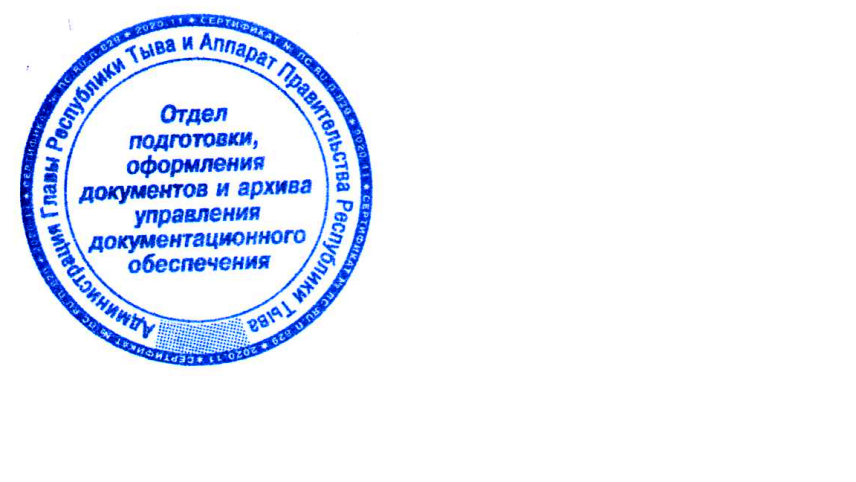 